Davenport IowaWORKS PartnersIowaWORKS Centers must provide access to all required WIOA one-stop partners. Customers must have access to these programs, services, and activities during regular business hours. For WIOA partners not co-located through the IowaWORKS Centers must have either cross-trained staff at the Center or a direct technology linkage must be available. A “direct linkage” means providing direct connection at the IowaWORKS Center, within a reasonable time, by phone or through a real-time Web-based communication to a program staff member who can provide program information or services to the customer. Listed below are the WIOA required workforce partners in the Mississippi Valley Workforce Area. This information provides staff a direct linkage to all partner programs and is provided as a quick reference guide for populations served, brief summary of services provided, and contact information for each program. If you have any further questions about the specific program, you can contact the person listed below. Participant referrals are required to be made through the One Stop Operator referral form in addition to providing the participant a direct linkage to each program as provided below. Title I Adult/Dislocated WorkerPopulation Served: Adults with barriers to employment and Dislocated Workers Services Provided: Basic/Individualized Career Services, Tuition Assistance, Work Based Learning, and Support Services Contact: Taylor LongstrethEmail: Taylor.longstreth@iwd.iowa.gov				Phone:  563-445-3200 ext. 43318Title I YouthPopulation Served: Youth ages 14-24 with a barrier to employment Services Provided: Work experience, tuition assistance, work readiness activities.Contact: Taylor Longstreth Email: Taylor.longstreth@iwd.iowa.gov				Phone:  563-445-3200 ext. 43318Adult Education and Literacy (AEL)Population Served: Individuals without a high school diploma or who have limited English language proficiencyServices Provided: HiSET and English as a Second Language Classes Contact:  Scott Schneider Email: sjschneider@eicc.edu						Phone: 563-328-7682Website: https://www.eicc.edu/continuing-education/abe-ell-registration/Title III Wagner Peyser Population Served: Anyone in need and willing to participate.  Services Provided: Basic labor exchange services such as job referrals, labor market information, and job search assistance. Contact:  Rick ErnstEmail: 	rick.ernst@iwd.iowa.gov					Phone: 563-445-3200 ext. 43326Vocational Rehabilitation ServicesPopulation Served: People with disabilities. Services Provided: Rehabilitation services include training, support services, transition services from school to work, personal care assistance, technology services, job placement, post-employment services, supported employment, and independent living services.Contact:  Chad Pratz Email: chad.pratz@iowa.gov						Phone: 563-386-1200 ext. 207Iowa Department for the BlindPopulation Served: People who are visually impaired/blind Services Provided: Independent living skills, work readiness training, tuition assistance, assistance with accommodations and job placement.Contact:  Travis Robinson Email: Travis.Robinson@blind.state.ia.us				Phone: 515-981-8439Website: https://blind.iowa.gov/department-programsRe-EntryPopulation Served: Ex-offendersServices Provided: Transition from incarceration-life in prison, jail, or juvenile justice facilities-to-life in the community or require assistance in overcoming barriers to employment resulting from a record of arrests or convictions. Contact:  Rick ErnstEmail:	rick.ernst@iwd.iowa.gov					Phone: 563-445-3200 ext. 43326RESEAPopulation Served: Individuals receiving unemployment Services Provided:  Support in the development of an individual reemployment plan, customized career and labor market information, enrollment in Wagner-Peyser and information and access to other AJC services and resources that support the claimant’s return to work.Contact: Christina WatsonEmail: christina.watson@iwd.iowa.gov			Phone:319-365-9474 ext. 31129PROMISE JOBS (TANF)Population Served: FIP participants Services Provided: Support services, education, job training, employment activities and Temporary cash assistance Contact: Jill Malmer Email: jill.malmer@iwd.iowa.gov					Phone: 563-445-3200 ext. 43320Veterans Services Population Served: Veteran or spouse of an eligible Veteran with a significant barrier to employmentServices Provided: Individualized career and training-related services.Contact:  Rick ErnstEmail:	rick.ernst@iwd.iowa.gov					Phone: 563-445-3200 ext. 43326Career and Technical EducationPopulation Served: Students Services Provided: Develop more fully the academic, career, and technical skills of secondary and postsecondary students who elect to enroll in career and technical education programs. Contact: Nicole GullionEmail: ngullion@eicc.edu						Phone: 563-336-5235Registration: https://eicc.augusoft.net//index.cfm?method=templates.CustomTemplatePreview&ContentID=223& TradePopulation Served: Employees affected by a businesses certified Trade petition Services Provided: Services include re-employment services, job search allowances, relocation allowances, funded training, weekly trade readjustment allowances for eligible workers who have exhausted their Unemployment Compensation benefits and are in training, Alternative Trade Adjustment Assistance/Re-employed Trade Adjustment Assistance, and On-the- job training Contact: Rick ErnstEmail:	rick.ernst@iwd.iowa.gov					Phone: 563-445-3200 ext. 43326UnemploymentPopulation Served: Workers who have lost their job through no fault of their ownServices Provided: The benefits include a maximum weekly amount for 16 weeks if eligible. Contact:  Rick ErnstEmail:	rick.ernst@iwd.iowa.gov					Phone: 563-445-3200 ext. 43326Migrant and Seasonal FarmworkersPopulation Served: Migrant and seasonal farm workers who are U.S. citizens Services Provided: Services include farmworker housing assistance, career counseling, work experience, classroom training, on the job training, job search assistance, and emergency assistance to address the immediate needs of the farmworker and family.Contact:  Emily Meister 	Email: emilym@proteusinc.net					Phone: 319-541-5744Website: https://www.proteusinc.net/about/contact-us/AARP (Senior Community Service Employment Program)Population Served: Low-income, unemployed individuals aged 55 years and older. Services Provided: Provides subsidized, part-time work experience for a limited time. Contact: Angela Richardson   Email: arichardson@aarp.org					Phone: 563-396-1587Job CorpsPopulation Served: Youth 16-24Services Provided:  Help students complete their education, obtain career technical skills and gain employment, provides transitional support services, such as help finding employment, housing, childcare, and transportation.Contact:  Shiloh Seim Email: 	Seim.shiloh@jobcorps.org 					Phone: 641-631-6891Website: https://www.jobcorps.gov/recruiting/enrollment-interest Native American ProgramPopulation Served: Qualifying American Indians, Alaska Natives and Native Hawaiians (AI/AN/NH)Services Provided: Develop academic, occupational, and literacy skills, making individuals more competitive in the workforce to equip them with entrepreneurial skills necessary for successful self-employment. Contact: Susan Stanley 	Email: susans@cimcinc.com						Phone: 773-786-6387 Website: http://www.cimcinc.org/pro_wd.html Ticket to Work  Population Served: Social Security disability beneficiaries (persons who receive SSI or SSDI) age 18 through 64 who want to work with free job support. Services Provided: Job coaching, job counseling, training, benefits counseling and job placement.Contact:  Rick ErnstEmail:	rick.ernst@iwd.iowa.gov					Phone: 563-445-3200 ext. 43326MVWA PARTNER REFERRAL FORMThe following is a brief explanation of how to use the Microsoft form referral system for the Mississippi Valley Workforce Area.One of the most important parts of improving the integration and communication among our partners is to have a simple and effective system for making interagency referrals. We are introducing a Microsoft form to input all of the details for a referral and then send it off to the appropriate contact in our partner agencies. If you ever have a question about the form or the process, please do not hesitate to contact the One Stop Operator with any questions or concerns that you have.To use this form, you do not need to have an Outlook address, or access to Teams.  All you have to do is keep the referral form hyperlink (below) bookmarked on your computer so that it's readily available for whenever you need to make a referral to another partner agency.    Link to MVWA Referral FormClicking on the link takes you to the form: Link to MVWA Referral Form  or copy paste the following URL: https://forms.office.com/r/1VdfuZNqrdIf the hyperlink directs you to a message asking you to update your browser, do the following: Right click on the hyperlink, select “Copy Hyperlink”, and paste it into your URL box in your browser.  Once the form comes up, bookmark it.Form InstructionsThe first fields you come to will collect the personal details and contact information for the customer; these items will give the recipient of the referral the information they will need to reach out to the customer.  Any question with an asterisk is a required field.  (First name, last name, DOB, gender, email, phone, are all required fields; address and preferred method of communication are not required. If a customer doesn’t have email, enter something like none@none.com as a placeholder).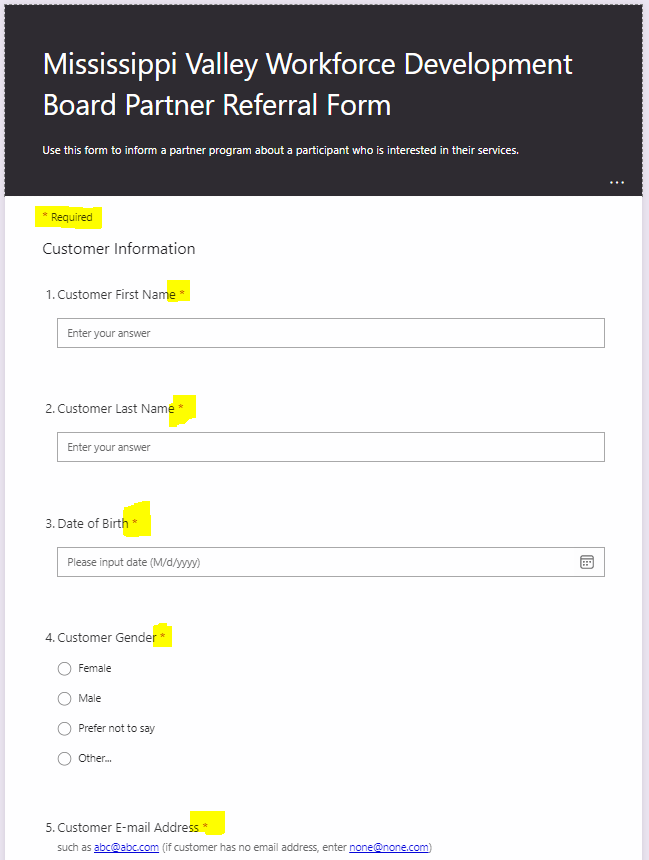 The next question (Veteran or eligible spouse) is required. Knowing the answer to this question may help a service provider determine a client’s possible eligibility quicker.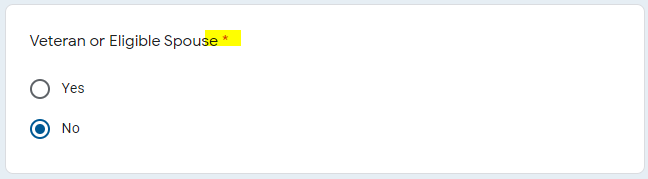 County of residence is required, and it will determine what follows on the form. Some programs have a presence in multiple locations; identifying where the client lives ensures we are making the referral to the appropriate location. Selecting Des Moines, Henry, Lee or Louisa counties will send you to a page with referral choices for Burlington-centered programs, and choosing Clinton, Jackson, Muscatine or Scott counties sends you to a page giving you Davenport-centered programs. (If the client lives in a surrounding county, such as Rock Island County in the Davenport area or Henderson County in the Burlington area, use the buttons at the bottom to make your selection.) 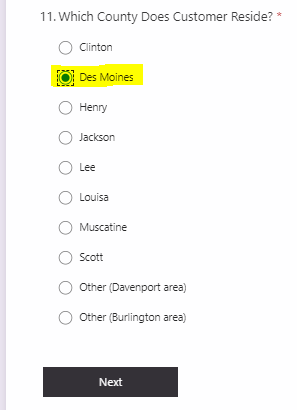 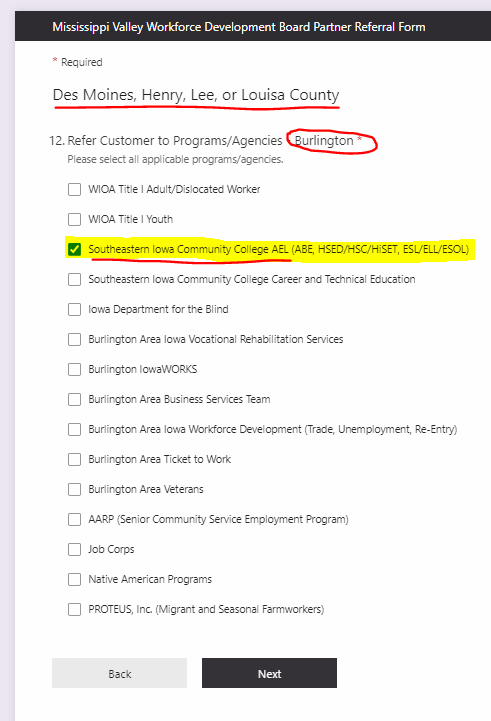 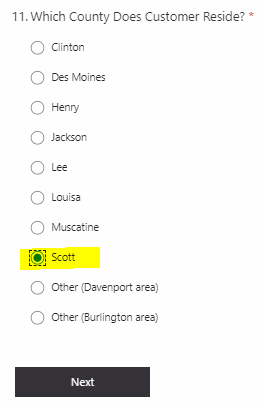 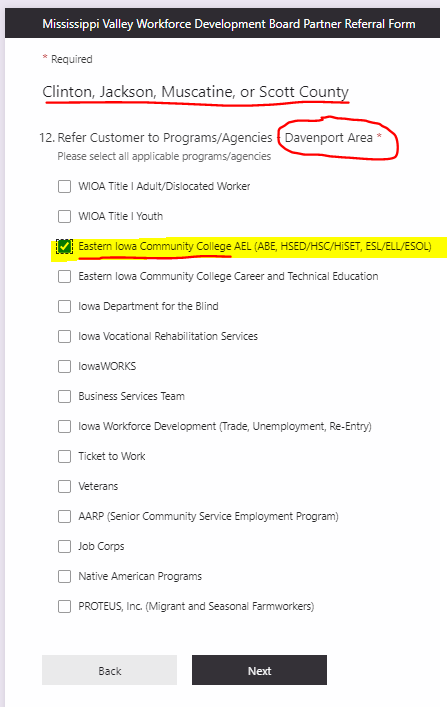 This form allows you to make referrals to more than one program at a time, so if for example you want to refer an individual to AEL and Voc Rehab, that can be done on the same form. Select the program(s) to which you want to refer the individual and hit “next”.  You now are given a choice of several services (below).   There is no limit to the number of services you can select on this part of the form.  You will also see a list of possible situations that could indicate a customer's need for additional services, accommodations, or assistance.  Please indicate if any of these statements apply to your customer and then provide the details in the next question.  Again, this information is not required, but it may prove to be helpful.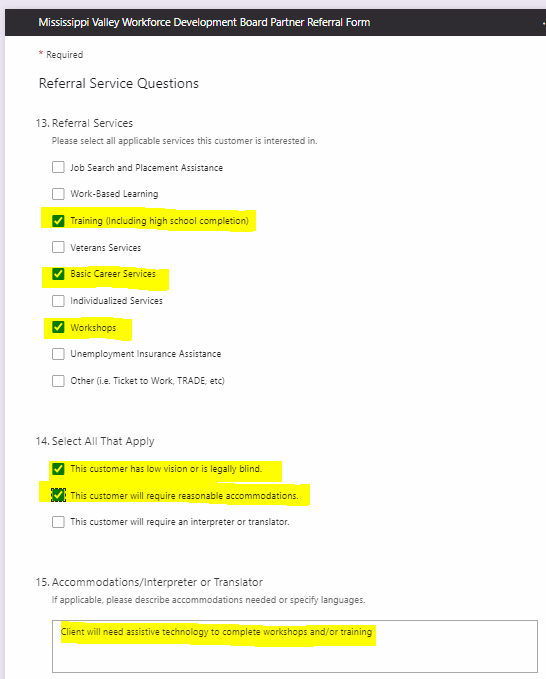 The next question regarding age is required.  If you click “Yes”, indicating that the individual is under 18, the next page will be two required data points relating to contact information for their parent or legal guardian.  If you click “No” indicating that they are 18 or over, these questions will not appear.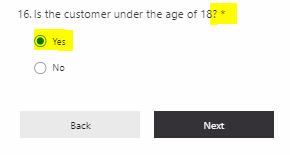 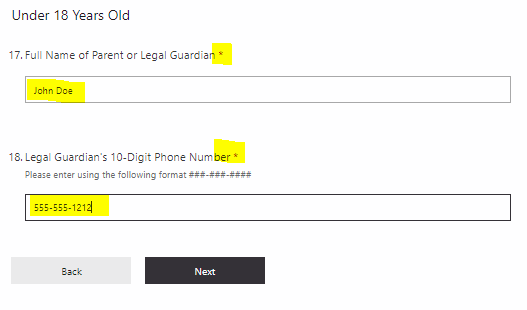 Once you have completed the age/guardian section, you will proceed to this screen asking you to enter your information about the referring staff person and agency (you). Enter your name, email, and agency/program name.  Make sure the customer (or their parent/guardian) has agreed either verbally or in writing to have their information shared among our partner agencies and then select the release authorization agreement option.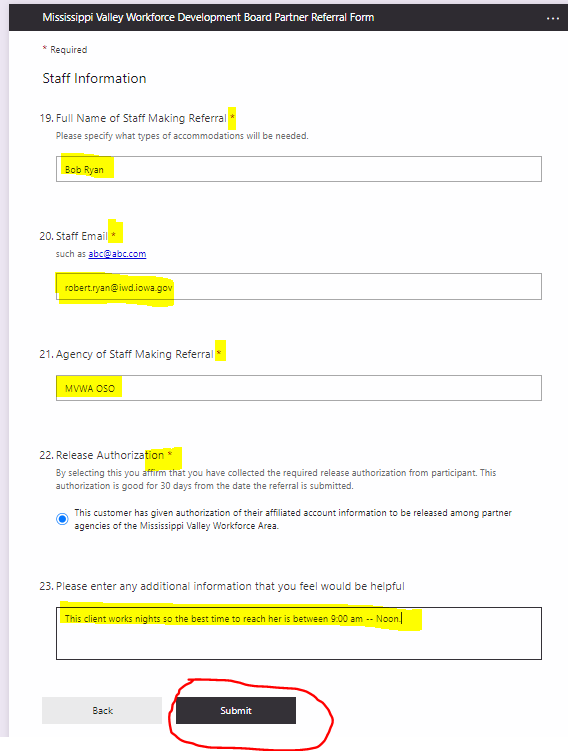 When you click submit, you may be asked to complete a “Captcha” verification. Once you do, you will see a page that indicates your response has been recorded. The designated person (for instance in our first example we chose SCC AEL so it would be Martha Bell) will receive an email notification of the referral, you will receive a notification, and the client will also receive a notification. On the backside of this system sits a spreadsheet into which all referrals flow. It will be the OSO’s job to monitor and maintain the spreadsheet and ensure that referrals are given appropriate follow-up.Again, if you have any questions at all please do not hesitate to contact the MVWA OSO, Nick Clayton. Thank you.Clinton county resources For a complete resource listing by zip code and the ability to sort by category: visit www.AuntBertha.com. Aunt Bertha provides categorized resource listings for food, housing, goods, transit, health, money, care, education, work, and legal services. Or call 211 to find local resources for food, mental health, and assistance with housing and utility expenses.Childcare Organization Name: Iowa Department of Health and Human ServicesDescription: Dependent care assistance.Phone: 563-242-0573Address: 121 6th Avenue South, Clinton, IA 52732Website: https://hhs.iowa.gov/childcare/providersOrganization Name: Head Start Preschool & Early Head Start ChildcareDescription: Head Start and Early Head Start providing educational & social activities, nutritious meals and snacks and medical & dental screenings, at no cost, to qualifying low-income children ages 0 to five.Phone: 563-324-3236Address: 350 5th Avenue North, Clinton IA  52732 Website: https://www.caeiowa.orgOrganization Name: Clinton Housing Authority Daycare – Stay N PlayDescription: Stay N Play Child Care Center to provide quality childcare and preschool at an affordable rate to enable the parent(s) to establish and maintain a better quality of life for their family.Phone: 563-242-1214Address: 1811 27th Ave S, Clinton, IA 52732Website: http://staynplay.org/Clothing and Household Items Organization Name: Goodwill of the HeartlandDescription: Sells secondhand household goods, furniture, and clothing. Open to everyone.Phone: 563-484-3744Address: Westview Crossing, 1015 13th Ave N, Clinton, IA 52732Website: https://www.goodwillheartland.org/Organization Name: The Salvation Army Family Store & Donation CenterDescription: Sells secondhand household goods, furniture, and clothing. Open to everyone.Phone: 563-242-2293Address: 2808 S 25th St, Clinton, IA 52732Website: https://satruck.org/Organization Name: DeWitt Referral Center & Thrift StoreDescription: Provides food, emergency assistance, referral services, and a thrift shop.Phone: 563-659-9612Address: 615 8th St, DeWitt, IA 52742Website: https://www.victorycenter.com/housingsolutionsOrganization Name: Associate Benevolent SocietyDescription: Free clothing, household items and occasionally furniture. Donations accepted 9-4 M, T, Th, F (back door). Shopping hours: 1:30pm-4:00pm Closed WednesdayPhone: 563-243-4148Address: 100 South 2nd Street, Clinton, IA 52732Website: http://benevolentofclinton.org/Food Organization Name: Pantries UnitedDescription: Local food program provided at sires for residents of Clinton, Camanche and outlying areas of Clinton County.Phone: 563-242-5818Address: 221 2nd Ave S, Clinton, IA 52732Website: http://irasclinton.com/pantries-united/Organization Name:  Gateway Area Community CenterDescription: Food pantry every 1st & 3rd Tuesday of The Month 12:00 P.M to 2:00 P.MPhone: 563-559-2004Address: 1850 S Bluff Blvd, Clinton, IA 52732Website: https://gacciowa.org/Organization Name:  Carroll Assistance Center – Food Distribution CenterDescription: Food pantry every Tuesday from 4 to 6 pmPhone: 563-374-1520Address: 102 W Washington St, Wheatland, IA 52777Website: http://www.cityofwheatland.org/carrollassistancecenter.htmlOrganization Name: Sisters of Saint Francis Share Our Sandwiches Soup KitchenDescription: Share Our Sandwiches is held each Thursday from noon to 1:00 p.m. in the parking lot of St. Paul Lutheran Church, 715 S 3rd Street in Clinton. Sack lunches are also available at the Clinton Public Library - Lyons Local History & Genealogy Center at 105 Main Avenue in Clinton.Phone: 563-242-7611Address: 843 13th Ave N, Clinton, IA 52732Website: https://clintonfranciscans.comHousing Organization Name: Clinton Housing Authority - Municipal Housing AgencyDescription: Operates and manages public housing in Clinton County.Phone: 563-243-1280Address: 215 6th Ave S, Clinton, IA 52732Website: https://www.cityofclintoniowa.gov/404/Housing-AuthorityOrganization Name: Victory Center Rescue MissionDescription: Housing and Shelter Programs. Open to everyone.Phone: 563-242-9016 (men); 563-242-1744 (women)Address: 505 9th Ave South, Clinton, IA 52732Website: https://www.victorycenter.com/housingsolutionsOrganization Name: Family ResourcesDescription: Provides transitional housing services.Phone: 563-242-0887Address: 240 N. Bluff Blvd, Clinton, IA 52732Website: https://www.famres.org/Organization Name: YMCA Description: Assists with rent, security deposits and utilities forthose overcoming homelessness. Phone: 563-242-2118; Hotline: 833-849-8976Address: 317 7th Avenue South, Clinton IA 52732Website: https://www.ywcaclinton.org/empowerment-center/General Assistance Organization Name: Community Action of Eastern IowaDescription: Offer a wide variety of programs to meet basic needs. Phone: 563-243-5220Address: 240 North Bluff Blvd., Clinton IA 52732Website: https://www.caeiowa.org/Organization Name: United Way of Clinton County IowaDescription: United Way of Clinton County, Iowa works to create a better opportunity for all residents by building stronger Clinton County communities.Phone: 563-242-1209Address: 405 South 3rd Street, Suite 200, Clinton IA 52732Website: https://www.clintonunitedway.org/Organization Name: Carroll Assistance Center Description: Offers referrals & assistance for medical, prescriptions, fuel, school supplies, food, electricity and rent.Phone: 563-374-1520Address: 102 W Washington St, Wheatland, IA 52777Website: http://www.cityofwheatland.org/carrollassistancecenter.htmlMental HealthIowa Crisis Counseling Helpline 							800-332-4224Your Life Iowa - https://yourlifeiowa.org/ 						855-581-8111Organization Name: Eastern Iowa Mental Health & Disability Services RegionDescription: The community-based, person-centered mental health and disability services system for adults provides locally delivered services.Phone: 563-652-1743; Warm Line: 844-775-9276; Crisis Line: 855-581-8111Address: N/AWebsite: https://easterniowamhds.org Organization Name: Bridgeview Community Mental Health CenterDescription: Accredited, non-profit community mental health center, sliding fee, and emergency services.Phone: 563-243-5638Address: 638 South Bluff Blvd 2nd Floor Bluff Building, Clinton IA 52732Website: www.bridgeviewcmhc.comTransportation Organization Name: River Bend TransitDescription: Regional public transit system provides rides for Clinton residents.Phone: 800-292-8959Address: 7440 Vine Street Court, Davenport, IA 52806Website: https://riverbendtransit.org/Organization Name: Municipal Transit AdministrationDescription: Providing safe, accessible, economical and efficient public transportation service to the citizens of the City of Clinton, Iowa. Fixed Route for the general public and para transit door-to-door service for those who are ADA eligible. Monday-Friday, 6 a.m. to 6 p.m.; Saturday 8 a.m. to 3:30 p.m.Phone: 563-242-3721Address: 1320 S 2nd St, Clinton, IA 52732Website: https://www.cityofclintoniowa.gov/215/MTA-TransitEducational Assistance Organization Name: GAP Tuition Assistance ProgramDescription: This program provides need-based financial support for tuition and other eligible costs for approved, short-termed non-credit training opportunities focused on employment and select credit courses.Phone: 563-336-5243Address: EICC Urban Campus, 101 W Third St, Davenport, Iowa 52801Website: https://www.eicc.eduOrganization Name: Federal Student AidDescription: Pell grants and other government assistance programs Phone: NA Address: NA Website: https://studentaid.gov/h/apply-for-aid/fafsaOrganization Name: ISU Extension & Outreach – Clinton County Extension Services Description: Information and educational programs on aging, childcare, child development,consumer decisions, financial management, family relationships, leadership, nutrition,parent education, and youth.Phone: 563-659-5125Address: 400 E 11th St, DeWitt, IA 52742Website: https://www.extension.iastate.edu/clinton/Healthcare Organization Name: Iowa Department of Health and Human Services (Medicaid)Description: Apply for financial assistance for health care, find health providers. Medicaid,Family Planning Program, Hawki. Phone: 563-242-0573Address: 121 6th Ave S Ste 200, Clinton, IA 52732Website: https://hhs.iowa.gov/Organization Name: Clinton County Health DepartmentDescription: Provides access to multiple community health programs.Phone: 563-659-8148Address: Clinton County Satellite Offices, 226 11th Street, DeWitt, Iowa 52742Website: https://www.clintoncounty-ia.gov/Health_DepartmentJackson County RESOURCES For a complete resource listing by zip code and to sort by category: visit www.AuntBertha.com. Aunt Bertha provides categorized resource listings for food, housing, goods, transit, health, money, care, education, work and legal services. Or call 211 to find local resources for food, mental health, and assistance with housing and utility expenses.Childcare Organization Name: Iowa Department of Health and Human ServicesDescription: Dependent care assistance.Phone: 563-242-0573Address: 121 6th Avenue South, Clinton, IA 52732Website: https://hhs.iowa.gov/childcare/providersOrganization Name: Head Start Preschool & Early Head Start ChildcareDescription: Head Start and Early Head Start providing educational & social activities, nutritious meals and snacks and medical & dental screenings, at no cost, to qualifying low-income children ages 0 to five.Phone: 319-393-7811Address: 1515 Hawkeye Dr, Hiawatha, Iowa 52233Website: http://www.hacap.orgClothing and Household Items Organization Name: Maquoketa Community Services IncDescription: Sells secondhand household goods, furniture, and clothing. Open to everyone.Phone: 563-652-2640Address: 107 S Jones St, Maquoketa, IA 52060Website: N/AFood Organization Name: Maquoketa Community Cupboard Description: Food pantryPhone: 563-652-4102Address: 1019 Wesley Dr, Maquoketa, IA 52060Website: N/A Organization Name:  Preston Manner CenterDescription: St John’s Lutheran Church food pantry.Phone: 563-689-6107Address: 204 Anna St, Preston, IA 52069Website: N/AOrganization Name: Bellevue Bread BasketDescription: Food distribution center. Open Thursday’s 2PM to 4PM.Phone: 563-879-3438Address: 1700 State St, Bellevue, IA 52031Website: N/AHousing Organization Name: Community Solutions of Eastern IowaDescription: Serving individuals and families experiencing a housing crisis situation.Phone: 800-942-4648Address: 7600 Commerce Park, Dubuque, IA 52002Website: https://www.ecia.orgOrganization Name: Eastern Iowa Regional Housing AuthorityDescription: Provides Section 8, public housing, and other rental assistance programs.Phone: 563-556-4166Address: 7600 Commerce Park, Dubuque, IA 52002Website: https://www.eirha.org/Organization Name: Maquoketa Housing AuthorityDescription: Operates and manages public housing in Jackson County.Phone: 563-652-5601Address: 201 East Pleasant Street, Maquoketa, IA, 52060Website: N/AGeneral Assistance Organization Name: Operation New ViewDescription: Offer a wide variety of programs to meet basic needs. Phone: 563-652-5197Address: 904 E Quarry St, Maquoketa, IA 52060Website: N/AOrganization Name: Jackson County General AssistanceDescription: Provides residents of Jackson County emergency payments and/or vouchers to needy and poor people in need of immediate assistance or people who cannot obtain assistance from any other source. Appointment required.Phone: 563-652-1710Address: 201 West Platt Street, Maquoketa, IA 52060Website: N/AMental HealthIowa Crisis Counseling Helpline 							800-332-4224Your Life Iowa - https://yourlifeiowa.org/ 						855-581-8111Organization Name: Eastern Iowa Mental Health & Disability Services RegionDescription: The community-based, person-centered mental health and disability services system for adults provides locally delivered services.Phone: 563-652-1743; Warm Line: 844-775-9276; Crisis Line: 855-581-8111Address: N/AWebsite: https://easterniowamhds.org Transportation Organization Name: Regional Transit Authority 8Description: Providing accessible, safe, convenient, and efficient on-demand and scheduled ride services for all citizens in the cities, communities, and rural areas of Jackson County. Phone: 800-839-5005Address: 1000 E Quarry St, Maquoketa, IA 52060Website: http://www.rta8.org/ Educational Assistance Organization Name: GAP Tuition Assistance ProgramDescription:  This program provides need-based financial support for tuition and other eligible costs for approved, short-term non-credit training opportunities focused on employment and select credit courses.Phone: 563-336-5243Address: EICC Urban Campus, 101 W Third St, Davenport, Iowa 52801Website: https://www.eicc.edu/future-students/financial-aid/ParticipantTrainingApplication.pdfOrganization Name: Federal Student AidDescription: Pell grants and other government assistance programs Phone: NA Address: NA Website: https://studentaid.gov/h/apply-for-aid/fafsaOrganization Name: ISU Extension & Outreach – Jackson County Extension Services Description: Information and educational programs on aging, childcare, child development,consumer decisions, financial management, family relationships, leadership, nutrition,parent education, and youth.Phone: 563-652-4923 Address: 201 W Platt St, Maquoketa, IA 52060Website: N/AHealthcare Organization Name: Iowa Department of Health and Human Services (Medicaid)Description: Apply for financial assistance for health care, find health providers. Medicaid,Family Planning Program, Hawki. Served by Dubuque County office by appointment only.Phone: 563-242-0573Address: 311 Platt St, Maquoketa, IA 52060Website: https://hhs.iowa.gov/Organization Name: Jackson County Public HealthDescription: Provides access to multiple community health programs.Phone: 563-652-1729Address: 201 W Platt St, Maquoketa, IA 52060Website: https://jacksoncounty.iowa.gov/health-department/Muscatine County RESOURCES For a complete resource listing by zip code and to sort by category: visit www.AuntBertha.com. Aunt Bertha provides categorized resource listings for food, housing, goods, transit, health, money, care, education, work and legal services. Or call 211 to find local resources for food, mental health, and assistance with housing and utility expenses.Childcare Organization Name: Iowa Department of Health and Human ServicesDescription: Dependent care assistance.Phone: 563-263-9302Address: 315 Iowa Suite 2, Muscatine, IA 52761Website: https://hhs.iowa.gov/childcare/providersOrganization Name: Head Start Preschool & Early Head Start ChildcareDescription: Head Start and Early Head Start providing educational & social activities, nutritious meals and snacks and medical & dental screenings, at no cost, to qualifying low-income children ages 0 to five.Phone: 563-264-2026Address: 148 Colorado Street Muscatine IA 52761Website: https://www.caeiowa.orgOrganization Name: Early Childhood Iowa Muscatine CountyDescription: ECIMC is a community group promoting the well-being and healthy development of Muscatine County children ages 0-5. Phone: 563-263-0273 Address: PO Box 672, Muscatine, Iowa 52761Website: https://www.ecimc.org/Clothing and Household Items Organization Name: Adventist Community Service CenterDescription: The Community Service Center provides free clothing, coats, and household items to anyone in need. Tuesdays @ 9AMPhone: 563-263-2562Address: 1103 E 9th Street, Muscatine, IA 52761Website: http://muscatineia.adventistchurch.org/Organization Name: The Salvation ArmyDescription: Offering multiple services to those in need. Phone: 563-263-8272 Address: 1000 Oregon St, Muscatine, IA 52761Website: http://samuscatine.org/Organization Name: Goodwill MuscatineDescription: Long-standing nonprofit chain with a range of pre-owned clothing, housewares & more.Phone: 563-484-3731Address: 2001 Cedar Plaza Drive, Muscatine, IA 52761Website: https://www.goodwillheartland.org/location/muscatine/Food Organization Name: MCSA Food Pantry Description: Food pantry Tuesday and Thursday 10AM-12PMPhone: 563-264-3278 or 563-260-4874Address: 310 Iowa Avenue, Lower Level of MCSAWebsite: https://www.mcsaiowa.org/foodpantryOrganization Name:  Durant - Wilton Food Pantry - Grace United Church of ChristDescription: The 1st and 3rd Tuesday of the month 9:00am - 11:00am & 6:00pm - 7:00pm.Phone: 563-732-2461Address: 408 Cedar Street, Wilton, IA 52778Website: N/AOrganization Name: Pearl City OutreachDescription: Food distribution center. Phone: 563-264-5430Address: 513 Mulberry Avenue, Muscatine, IA  52761Website: https://pearlcityoutreach.org/Housing Organization Name: Muscatine Public HousingDescription: The Public Housing Department provides low-income housing assistance to families in Muscatine County.Phone: 563-264-1554Address: 215 Sycamore Street, Muscatine, IA 52761Website: http://www.muscatineiowa.gov/74/HousingOrganization Name: Muscatine Center for Social ActionDescription: Emergency housing and rentals.Phone: 563-264-3278Address: 312 Iowa Avenue, Muscatine, IA 52761Website: https://www.mcsaiowa.org/General Assistance Organization Name: Community Action of Eastern IowaDescription: Offer a wide variety of programs to meet basic needs. Phone: 563-263-9290Address: 1903 Park Ave, Muscatine, IA 52761Website: https://www.caeiowa.org/branches/muscatine/Organization Name: Muscatine County Community ServicesDescription: General assistance is available through the Community Services Department to families and individuals who are poor or in need.Phone: 563-263-7512Address: 315 Iowa Ave, Suite 1, Muscatine, Iowa 52761Website: https://www.muscatinecountyiowa.gov/216/General-AssistanceMental HealthIowa Crisis Counseling Helpline 							800-332-4224Your Life Iowa - https://yourlifeiowa.org/ 						855-581-8111Organization Name: Eastern Iowa Mental Health & Disability Services Region – Muscatine County Community ServicesDescription: The community-based, person-centered mental health and disability services system for adults provides locally delivered services.Phone: 563-579-7790Address: 315 Iowa Ave, Suite 1, Muscatine, Iowa 52761Website: https://www.muscatinecountyiowa.gov/210/Point-of-Access-for-Mental-Health-ServicOrganization Name: Muscatine Center for Social Action (MCSA)Description: Family empowerment services for assessment and treatment.Phone: 563-263-7512Address: 312 Iowa Ave, Muscatine, IA 52761Website: https://www.mcsaiowa.org/Transportation Organization Name: River Bend TransitDescription: Provides weekday door-to-door transportation to elderly and disabled rural residents and to the general public in Muscatine County.Phone: 800-292-8959Address: 7440 Vine Street Court, Davenport, IA 52806Website: https://riverbendtransit.org/Organization Name: MuscabusDescription: Fixed route in the city of Muscatine with paratransit available at least one day ahead. Phone: 563-263-8152Address: 1459 Washington St, Muscatine, IA 52761Website: https://www.muscatineiowa.gov/1363/MuscaBus-Route-MapsEducational Assistance Organization Name: GAP Tuition Assistance ProgramDescription:  This program provides need-based financial support for tuition and other eligible costs for approved, short-term non-credit training opportunities focused on employment and select credit courses.Phone: 563-336-5243Address: EICC Urban Campus, 101 W Third St, Davenport, Iowa 52801Website: https://www.eicc.edu/future-students/financial-aid/ParticipantTrainingApplication.pdfOrganization Name: Federal Student AidDescription: Pell grants and other government assistance programs Phone: NA Address: NA Website: https://studentaid.gov/h/apply-for-aid/fafsaOrganization Name: ISU Extension & Outreach – Muscatine County Extension Services Description: Information and educational programs on aging, childcare, child development,consumer decisions, financial management, family relationships, leadership, nutrition,parent education, and youth.Phone: 563-263-5701 Address: 1601 Plaza Pl, Muscatine, IA 52761Website: http://www.extension.iastate.edu/muscatine/Healthcare Organization Name: Iowa Department of Health and Human Services (Medicaid)Description: Apply for financial assistance for health care, find health providers. Medicaid,Family Planning Program, Hawki. Phone: 563-263-9302Address: 315 Iowa Ave, Muscatine, IA 52761Website: https://hhs.iowa.gov/Organization Name: Muscatine County Public Health – Trinity MuscatineDescription: Provides access to multiple community health programs.Phone: 563-652-1729Address: 1609 Cedar St, Muscatine, IA 52761Website: https://www.unitypoint.orgScott County RESOURCES For a complete resource listing by zip code and to sort by category: visit www.AuntBertha.com. Aunt Bertha provides categorized resource listings for food, housing, goods, transit, health, money, care, education, work and legal services. Or call 211 to find local resources for food, mental health, and assistance with housing and utility expenses.Childcare Organization Name: Iowa Department of Health and Human ServicesDescription: Dependent care assistance.Phone: 563-326-8680Address: 600 W 4th St, Davenport, IA 52801Website: https://hhs.iowa.gov/childcare/providersOrganization Name: Head Start Preschool & Early Head Start ChildcareDescription: Head Start and Early Head Start providing educational & social activities, nutritious meals and snacks and medical & dental screenings, at no cost, to qualifying low-income children ages 0 to five.Phone: 563-324-3236Address: 500 East 59th Street, Davenport IA 52807Website: https://www.caeiowa.org/help-my-children/head-start/Organization Name: Scott County KidsDescription: The Scott County Kids Early Childhood Iowa childcare scholarship, administered by Friendly House, is designed to help Scott County families with a portion of their child care fees for children ages birth through five years old, not yet in kindergarten.Phone: 563.326.8221Address: 600 West 4th Street, Davenport, Iowa 52801Website: https://scottcountykids.org/Clothing and Household Items Organization Name: St. Matthews Clothing ClosetDescription: Saturdays 9:00AM – 11:00AMPhone: 563-391-2802Address: 1915 W. Kimberly Rd., Davenport, IA 52806Website: https://www.bbbsmv.org/wp-content/uploads/sites/66/2020/08/RESOURCES-FOR-FAMILIES-Clothing-Assistance.pdfOrganization Name: The Clothing Center at Minnie's MaisonDescription: Shop for free clothes on Wednesday and Saturday 10-noon. Phone: 563-362-0915 Address: 1119 LeClaire Street, Davenport, IA 52803Website: https://clothingcenterqca.com/Organization Name: The Salvation Army of the Quad CitiesDescription: Offering multiple services to those in need. Phone: see belowAddress: 	301 West 6th Street, Davenport, IA 52801		563-324-4808		4303 N. Brady St., Davenport, IA 52806		563-386-0044Website: https://centralusa.salvationarmy.org/quadcities/ or https://satruck.org/Organization Name: Goodwill in Scott CountyDescription: Long-standing nonprofit chain with a range of pre-owned clothing, housewares & more.Phone: see below with addressAddress: 	2302 Spruce Hills Drive Bettendorf, IA 52722		563-344-9431		2333 Cumberland Square Drive Bettendorf, IA 52722	563-484-3745		121 Locust Street Davenport, IA 52803			866-466-7881		1376 West 35th Street Davenport, IA 52806			563-327-0150		415 North Perry Street Davenport, IA 52801			563-324-9343		805 West 35th Street Davenport, IA 52806			563-386-1692		5360 Villa Drive Davenport, IA 52806			563-484-3732Website: https://www.goodwillheartland.orgFood Organization Name: River Bend Food Bank Description: Food pantry Open Mondays 9 am – 1 pm and Wednesdays 2 pm – 6:30pmPhone: 563-345-6490Address: 320 W Kimberly Rd., Davenport, IA 52807Website: https://riverbendfoodbank.org/find-food/Organization Name: Central Community Circle Food Pantry Description: Food pantry Wednesday and Friday 9AM – 12PM Phone: 563-322-8253Address: 1008 West 6th St., Davenport, IA, 52802Website: https://cccfoodpantry.org/Organization Name:  North Scott Food PantryDescription: Friday 9:30AM-11:00AM and Tuesday 5:30PM-7:00PMPhone: 563-285-8444Address: 500 W Le Claire Rd, Eldridge, IA 52748Website: N/AOrganization Name: Community of Hope Food PantryDescription: Food distribution center Mondays 6-7:30PM Phone: 563-391-4519Address: 415 W 53rd St, Davenport, IA 52806				Website: N/AHousing Organization Name: Davenport Office of Assisted HousingDescription: The Office of Assisted Housing (OAH) provides non-emergency rental assistance to low-income families and administers the Section 8 Housing Choice Voucher program.  This office also staffs the Davenport Housing Commission.Phone: 563-326-7899Address: 226 West 4th Street, Davenport, IA 52801Website: https://www.davenportiowa.com/Organization Name: Humility Homes and Services, Inc.Description: Homeless shelter and multiple services for veterans and anyone in need.Phone: 563-322-8065Address: 1016 W 5th St, Davenport, IA 52802Website: https://www.humilityhomes.org/General Assistance Organization Name: Community Action of Eastern IowaDescription: Offer a wide variety of programs to meet basic needs. Phone: 563-324-3236Address: 500 E. 59th Street, Davenport, IA 52807Website: https://www.caeiowa.org/branches/scott/Organization Name: Scott County General AssistanceDescription: Community Services department provides programs which assist Scott County residents in situations meeting basic needs.Phone: 563-326-8723Address: 600 West 4th Street, Davenport, Iowa 52801Website: https://www.scottcountyiowa.gov/community/general-assistance-programMental HealthIowa Crisis Counseling Helpline 							800-332-4224Your Life Iowa - https://yourlifeiowa.org/ 						855-581-8111Scott County Crisis Line								844-430-0375Organization Name: Scott County Community ServicesDescription: H – Human Service Coordination; E – Empathy; L – Linkage; P – Protection.Phone: 563-326-8723Address: 600 West 4th Street, Davenport, IA 52801-1003Website: https://www.scottcountyiowa.gov/communityTransportation Organization Name: River Bend TransitDescription: Provides weekday door-to-door transportation to elderly and disabled rural residents and to the general public in Muscatine County.Phone: 800-292-8959Address: 7440 Vine Street Court, Davenport, IA 52806Website: https://riverbendtransit.org/Organization Name: CitiBusDescription: Fixed route and provides paratransit service.Phone: 563-888-2151Address: 226 West 4th Street, Davenport, IA 52801Website: https://www.davenportiowa.com/cms/One.aspx?portalId=6481456&pageId=9762332Educational Assistance Organization Name: GAP Tuition Assistance ProgramDescription:  This program provides need-based financial support for tuition and other eligible costs for approved, short-term non-credit training opportunities focused on employment and select credit courses.Phone: 563-336-5243Address: EICC Urban Campus, 101 W Third St, Davenport, Iowa 52801Website: https://www.eicc.edu/future-students/financial-aid/ParticipantTrainingApplication.pdfOrganization Name: Federal Student AidDescription: Pell grants and other government assistance programs Phone: NA 		Address: NA Website: https://studentaid.gov/h/apply-for-aid/fafsaHealthcare Organization Name: Iowa Department of Health and Human Services (Medicaid)Description: Apply for financial assistance for health care, find health providers. Medicaid,Family Planning Program, Hawki. Phone: 563-326-8680Address: 600 W 4th St, Davenport, IA 52801Website: https://hhs.iowa.gov/Organization Name: Scott County Health DepartmentDescription: Provides access to multiple community health programs.Phone: 563-326-8618Address: 600 W 4th St, Davenport, IA 52801Website: https://www.scottcountyiowa.gov/healthEqual Opportunity Programs/EmployerAuxiliary aids and services are available upon request for individuals with disabilities.